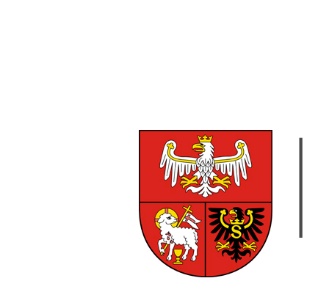 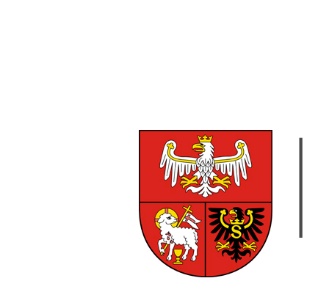 ZP.272.1.12.2024                                                                                                       Olsztyn, dnia 03.04.2024 r.Wykonawcy uczestniczący w postępowaniuINFORMACJA, O KTÓREJ MOWA W ART. 222 UST. 5 USTAWY PZPDotyczy: postępowania prowadzonego w trybie przetargu nieograniczonego, którego przedmiotem zamówienia  jest Organizacja wydarzenia pn. „Otwarci na Skandynawię”.W postępowaniu złożono następujące oferty:Nr ofertyWykonawcaCena oferty (brutto) zł1Akademia Dla Biznesu sp. z o.o.ŁódźNIP: 729 275 18 91184 254,002Althermedia sp. z o.o. sp.k.WarszawaNIP: 522 279 71 31176 861,003Cristal Travelnet Sp. z o.o.EłkNIP: 675 148 24 16139 400,004GMSYNERGY sp. z o.o. sp.j.RzgówNIP: 728 279 18 5498 000,005Premium Outdoor Sp. z o.o.LublinNIP: 946 258 41 12131 900,29